Universitatea Tehnică Brandenburg Cottbus - SenftenbergDescriere modificată de modulNumăr modul *	12034Denumire modul *	Gândire și muncă în științele sociale Thought and Work in Social ScienceInstituție *	Facultate 4 – Asistență socială, Sănătate și muzicăResponsabil *	Prof. Dr. phil. Behrensen, BirgitFază recomandată de studiu*	Licență anul 1Limbă de predare și examinare*	GermanăDurată *	1 semestruFrecvență ofertă *	în fiecare semestru de iarnăPuncte de performanță *	5Obiective de învățare *	În urma participării la modul, studenții sunt în stare să înțeleagă logicile gândirii și muncii în științele sociale. Pot argumenta din prisma științelor sociale. Reușesc să formuleze întrebări de cercetare și să caute țintit literatură pentru a răspunde la aceste întrebări. Întocmesc lucrări științifice pe baza muncii fundamentate de sursă. Știu să citeze corect. De asemenea, studenții sunt în stare să se lucreze cu texte în cel puțin o limbă străină. Conținuturi *	• Oferte și resurse ale facultății și universității referitoare la cercetarea și gestionarea literaturiiProcesele muncii științificeTehnicile scrisului științificFormularea argumentărilor social științifice Criterii de calitate ale surselor științificeCitarea și întocmirea registruluiVocabular de specialitate, gramatică de bază, training-ul utilizării limbajului oral și scris:Pentru studenții curriculei regulate, de regulă în engleză,Pentru studenții cu diplomă dublă cu Akademia în. Jakuba z Paradyza Gorzów (PL) în poloneză,Pentru studenții cu diplomă dublă Universitatea de Vest din Timișoara (RO) în română.Condiții recomandate	fărăCondiții obligatorii	fărăForme de predare și activitate*	Seminar - 4 ore pe săptămânăStudiu individual - 90 oreDescriere modificată de modul - Stadiu: 26.11.2019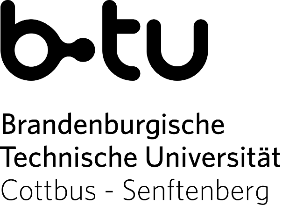 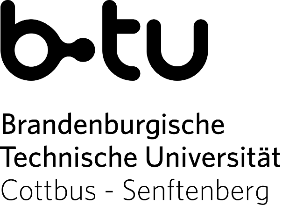 Modul 12034 Gândire și muncă în științele socialePagina 1 din 2Universitatea Tehnică Brandenburg Cottbus - SenftenbergDescriere modificată de modulMateriale didactice și referințe bibliograficeBohl, Thorsten (2008): Munca științifică în studiul pedagogiei: procese de muncă, referate, teme de casă, examene orale și altele … 3. Ediție prelucrată, Weinheim.Examen modul *	Examen de absolvire a modulului (MAP)Performanță/e pentru examenul de modul*Temă de casă (7 pagini)Evaluarea examenului de modul*	Examen - notatRestricție participanți	fărăOfertă pentru regulamentul de examinare*	Noul PStO Asistență socială (B.A.)Atribuirea la studii	fărăObservații	FărăActivități legate de modul*	Seminar: Introducere în munca științifică (2 ore pe săptămână) Seminar: limbă (2 ore pe săptămână)Activități în semestrul curent	           fără atribuireDescriere modificată de modul - Stadiu: 26.11.2019Modul 12034 Gândire și muncă în științele socialePagina 2 din 2Universitatea Tehnică Brandenburg Cottbus - SenftenbergDescriere modificată de modulNumăr modul *	12911Denumire modul *	Asistența socială ca disciplină și profesie Social Work as an Academic Discipline and ProfessionInstituție *	Facultate 4 - Asistență socială, Sănătate și muzicăResponsabil *	Prof. Dr. phil. Sauer, StefanieFază recomandată de studiu*	Licență anul 1Limbă de predare și examinare*	GermanăDurată *	2 semestreFrecvență ofertă *	în fiecare semestru de iarnăPuncte de performanță *	12Obiective de învățare *	Știința Asistenței sociale I și II:Studenții sunt în stare să înțeleagă evoluțiile actuale ale asistenței sociale în contextul său istoric. Cunosc diferite abordări teoretice și pot reflecta în mod critic în legătură cu semnificația lor pentru practicarea asistenței sociale. Sunt în stare să evalueze controversele profesional-politice precum și evoluțiile actuale pe fondul bazei de cunoștințe istorice și teoretice și pot dezvolta o poziție proprie. Recunosc și reflectă dimensiuni culturale și legate de gen în evoluțiile istorice și actuale ale asistenței sociale.Bazele metodice ale acțiunii profesionale I și II:Studenții și-au dezvoltat o viziune de ansamblu asupra metodelor asistenței sociale și o înțelegere asupra acțiunii metodice ca procedură structurată și sistematică de acțiune. Dispun de cunoștințe cuprinzătoare legate de concepte, metode și proceduri/ tehnici alese ale asistenței sociale, pot atribui tehnici și proceduri unor concepte anume de acțiune și analiza și evalua critic abordări metodice ghidate de criterii. Sunt în stare să reflecte critic posibilitățile și limitele acțiunii metodice și cerințele diverse față de personalitatea specialistului. Sunt sensibili în gestionarea diversității și individualității și recunosc semnificația principiilor etice.Purtarea discuției:Studenții au dobândit capacitatea să planifice și să conducă discuții conform situațiilor. Cunosc trăsăturile centrale ale discuțiilor și pot diferenția variate forme discuție. Sunt în stare să dezvolte proceduri diferite justificate metodic în purtarea discuției și să recunoască provocările specifice ale unei discuții reușite (de ex. constrângere). Au dobândit capacitatea de a reflecta critic discuțiile cu destinatarul și propriul rol.Descriere modificată de modul - Stadiu: 26.11.2019Modul 12911 Asistența socială ca disciplină și profesiePagina 1 din 3Universitatea Tehnică Brandenburg Cottbus - SenftenbergDescriere modificată de modulConținuturi *	Știința asistenței sociale I și II:Obiectul asistenței sociale, diferențiere disciplină și profesie (dezbatere profesionalizare)Vedere de ansamblu asupra persoanelor și ideilor care au fost semnificative pentru dezvoltarea asistenței sociale ca profesie și disciplină și care au influențat dezvoltarea teoriei Dezvoltarea istorică a asistenței sociale, înțelegerea ajutorului în schimbarea societățiiTeorii ale asistenței sociale ca bază pentru acțiunea profesională în asistența socialăDiscurs profesional teoretic și dezvoltarea teoriei în asistența socialăCaracteristici structurale ale acțiunii profesionaleBazele metodice ale acțiunii profesionale I și II:Vedere de ansamblu asupra metodelor clasice ale asistenței sociale (triada metodelor) și varietatea metodelor actuale de acțiune pentru diferite aranjamente de suport (pentru munca cu individul, grupele și sistemul comunitar)Bazele și condițiile cadru ale acțiunii metodiceIntroducere în concepte, metode, proceduri și posibilități de sistematizareAbordări teoretice de explicație și schimbareBazele științifice de referință și ale asistenței sociale ale conceptelor alese de acțiune (de ex. orientarea asupra valorii vieții, paradigma sistemică, abordarea social-ecologică)Competență profesională (cunoștință, știință, atitudine profesională)Purtarea discuțiilor:Bazele și ajutoarele de gestionare a purtării discuțiilor în asistența socialăStructura discuției, forme de discuție, procese de discuțiePurtarea discuției în contextul acțiunii metodice în asistența socialăAbordări metodice pentru purtarea discuției și teorii relevante de referințăPrima discuție în procesele de ajutorOrganizarea relației de muncă și autoreflectareCondiții recomandate	FărăCondiții obligatorii	FărăForme de predare și activitate*	Exercițiu - 2 ore pe săptămânăSeminar - 8 ore pe săptămână Studiu individual - 210 oreMateriale didactice și referințe bibliograficeBibliografia se comunică la prima activitate de predare.Descriere modificată de modul - Stadiu: 26.11.2019Modul 12911 Asistența socială ca disciplină și profesiePagina 2 din 3Universitatea Tehnică Brandenburg Cottbus - SenftenbergDescriere modificată de modulExamen modul *	Condiție + Examen de absolvire modul (MAP)Performanță/e pentru examenul de modul*Condiție: Prezentare impuls (10-15 minute) și o sarcină de exerciți în joc de rol.MAP: Temă de casă  cu lungime de 16-20 paginiEvaluarea examenului de modul*	Examen - notatRestricție participanți	fărăOfertă pentru regulamentul de examinare*	PStO nou Asistență socială (B.A)Atribuirea la studii	fărăObservații	FărăActivități legate de modul*	Seminar: Știința asistenței sociale I (2 ore pe săptămână)Seminar: Știința asistenței sociale II (2 ore pe săptămână)Seminar: Baze metodice ale acțiunii profesionale I (2 ore pe săptămână) Seminar: Baze metodice ale acțiunii profesionale II (2 ore pe săptămână) Exercițiu: Purtarea discuțiilor (2 ore pe săptămână)Activități în semestrul curent	          fără atribuireDescriere modificată de modul - Stadiu: 26.11.2019Modul 12911 Asistența socială ca disciplină și profesiePagina 3 din 3Universitatea Tehnică Brandenburg Cottbus - SenftenbergDescriere modificată de modulNumăr modul *	12931Denumire modul *	Baze ale științei educațieiEducational Science Fundamentals for Social WorkInstituție *	Facultate 4 - Asistență socială, Sănătate și muzicăResponsabil *	Prof. Dr. Ney, Marina Fază recomandată de studiu*	Licență anul 1 Limbă de predare și examinare*	GermanăDurată *	1 semestruFrecvență ofertă *	în fiecare semestru de iarnăPuncte de performanță *	8Obiective de învățare *	Studenții cunosc logica precum și teorii alese ale științelor educaționale. Sunt în stare să pătrundă teoretic provocările pedagogiei prin media și ale pedagogiei în domeniile asistenței sociale, precum și să evalueze abordările de acțiune bazate pe teorie.Conținuturi *	• Prelucrarea noțiunilor și teoriilor științelor educației, inclusiv al ipotezelor lor filosofice, etice, cultural-științifice și antropologice.Reflectare critică precum poziționarea istorică și social-culturală a teoriilor formării, educației și socializăriiTransmiterea concluziilor științelor educației și teoriilor socializării și ale științelor formării asupra stării problemei asistenței socialeAplicarea exemplară și clasificarea metodologică a empiricului științei educației (de ex. cazuistică, hermeneutică, constructivism)Condiții recomandate	FărăCondiții obligatorii	FărăForme de predare și activitate*	Seminar - 6 ore pe săptămână        Studiu individual - 150 oreMateriale didactice și referințe bibliograficeBibliografia se comunică la prima activitate de predare.Examen modul *	Examen de absolvire al modulului (MAP)Performanță/e pentru examenul de modul*Examen scris 90 Min.Evaluarea examenului de modul*	Examen - notatRestricție participanți	fărăDescriere modificată de modul - Stadiu: 26.11.2019   Modul 12931 Baze ale științei educațieiPagina 1 din 2Universitatea Tehnică Brandenburg Cottbus - SenftenbergDescriere modificată de modulOfertă pentru regulamentul de examinare*	PStO nou Asistență socială (B.A)Atribuirea la studii	fărăObservații	FărăActivități legate de modul*	Seminar: Baze ale științei educației (2 ore pe săptămână)Seminar: Teorii ale educației, formării și socializării (2 ore pe săptămână) Seminar: Baze culturale- și media-pedagogice pentru asistența socială (2 ore pe săptămână)Activități în semestrul curent	          fără atribuireDescriere modificată de modul - Stadiu: 26.11.2019Modul 12931 Baze ale științei educațieiPagina 2 din 2Universitatea Tehnică Brandenburg Cottbus - SenftenbergDescriere modificată de modulNumăr modul *	12938Denumire modul *	Introducere în bazele legale ale asistenței socialeIntroduction to the Legal Basis of Social WorkInstituție *	Facultate 4 - Asistență socială, Sănătate și muzicăResponsabil *	fără atribuireFază recomandată de studiu*	Licență anul 1Limbă de predare și examinare*	GermanăDurată *	1 semestruFrecvență ofertă *	în fiecare semestru de iarnăPuncte de performanță *	6Obiective de învățare *	În urma încheierii acestui modul, studenții au făcut cunoștință cu modalitățile juridice de muncă, domeniile juridice relevante ale cadrului legal și posibilitățile ajutoarelor profesionale relevante pentru teoria și practica asistenței sociale. Au dobândit competențe pentru orientarea în sistemul juridic, tehnici de rezolvare a cazurilor și aplicarea lor în constelația cazurilor practicii sociale și pot reflecta asupra abordărilor teoretice ale domeniului de specialitate drept. Conținuturi *	• Introducere în dreptBazele Codului CivilBazele Codului FamilieiLegea ajutorului copiilor și tinerilorExersarea soluționării juridice de cazuriCondiții recomandate	FărăCondiții obligatorii	FărăForme de predare și activitate*	Exercițiu - 1 oră pe săptămânăSeminar - 4 ore pe săptămână Studiu individual - 105 oreMateriale didactice și referințe bibliograficeCorinna Grühn, Introducere în dreptul ajutorului copiilor și tinerilor, Altenberge, Ediția 8, 2018Hans Schleicher, Dreptul tinerilor și familiei, München, Ediția 14. 2014Reinhard Wabnitz, Curs de bază Dreptul pentru asistența socială, Stuttgart, Ediția 5. 2019Examen modul *	Examen de absolvire al modulului (MAP)Performanță/e pentru examenul de modul*Examen scris (90 minute) sau examen oral (20 minute)Se comunică la prima activitate de predare dacă examenul de modul se va face sub formă scrisă sau orală. Descriere modificată de modul - Stadiu: 26.11.2019Modul 12938 Introducere în bazele legale ale asistenței socialePagina 1 din 2Universitatea Tehnică Brandenburg Cottbus - SenftenbergDescriere modificată de modulEvaluarea examenului de modul*	Examen - notatRestricție participanți	fărăOfertă pentru regulamentul de examinare*	PStO nou Asistență socială (B.A)Atribuirea la studii	fărăObservații	fărăActivități legate de modul*	Seminar: Introducere în bazele juridice ale asistenței sociale (2ore pe săptămână)Seminar: Bazele dreptului ajutorului copiilor și tinerilor (2 ore pe săptămână) Exercițiu: Dreptul pentru asistența socială (1 oră pe săptămână)Activități în semestrul curent	          fără atribuireDescriere modificată de modul - Stadiu: 26.11.2019Modul 12938 Introducere în bazele legale ale asistenței socialePagina 2 din 2Universitatea Tehnică Brandenburg Cottbus - SenftenbergDescriere modificată de modulNumăr modul *	12939Denumire modul *	Catalog deschis modul 1: Pregătire profesională practicăProfessional ProfilingInstituție *	Facultate 4 - Asistență socială, Sănătate și muzicăResponsabil *	Dr. phil. Wenzke, Barbara Fază recomandată de studiu*	Licență anul 1 Limbă de predare și examinare*	GermanăDurată *	1 semestruFrecvență ofertă *	în fiecare semestru de iarnăPuncte de performanță *	5Obiective de învățare *	Studenții înțeleg structurile instituțiilor, modalitățile de lucru și principiile de organizare ale asistenței sociale în general și în domeniile alese de acțiune în special. Pot identifica așteptări și obiective proprii față de activitățile practice proprii în semestrul practic și cunosc cerințele profesionale și personale în practică. În aria principală de acțiune a asistenței sociale fac cunoștință cu și evaluează condițiile și modalitățile de lucru apropiate practicii din instituțiile de asistență socială, înțeleg mai bine situațiile probleme specifice ale clienților și cunosc forme ale ajutorului organizat, rețele și structuri instituționale în cadrul ariei alese, centrale de acțiune. Studenții cu accent de studiu germană-poloneză/ germană-română își elaborează o arie de acțiune interculturală și internațională a asistenței sociale, dobândesc competențe interculturale și o viziune de ansamblu asupra instituțiilor transfrontaliere de asistență socială și o introducere în studiul țărilor Polonia și România.Conținuturi *	Pregătire practică:Vedere de ansamblu asupra ariilor de acțiune ale asistenței sociale în general (ordine, trenduri, modalități de lucru), criteriile analizei ariei de muncă (p.a. obiective, grupuri țintă, metode, finanțare, baze juridice, documentație, etc.) pe exemplul unei arii alese de muncă, instrumentele asigurării calității semestrului practic.Arie de acțiune:Concepte și procedee metodice ale unui arii alese de acțiune, de ex. ajutor de tineret (ajutor educațional, muncă de orientare școlară), ajutorare în situații dificile de viață (de ex. ajutor pentru cei fără adăpost, ajutor delincvență, muncă în mediu migrațional), muncă culturală și de media (de ex. pedagogie teatru sau circ), muncă cu vârstnicii (locuință, ajutor ambulatoriu, oferte deschise), muncă cu bolnavii psihic, asistența socială de spital, ajutor persoane cu dizabilități, ajutor boli de adicție.Descriere modificată de modul - Stadiu: 26.11.2019Modul 12939 Catalog deschis modul 1: Pregătire profesională practicăPagina 1 din 2Universitatea Tehnică Brandenburg Cottbus - SenftenbergDescriere modificată de modulCondiții recomandate	FărăCondiții obligatorii	FărăForme de predare și activitate*	Curs - 2 ore pe săptămânăSeminar - 2 ore pe săptămână Studiu individual - 90 oreMateriale didactice și referințe bibliograficeBiecker, R.; Floerecke, P. (Hrsg; 2011): Instituții, arii de muncă și grupuri țintă ale asistenței sociale, Kohlhammer: StuttgartBibliografia suplimentară se comunică la începutul activității de predare. Examen modul *	Examen de absolvire al modulului (MAP)Performanță/e pentru examenul de modul*Examen oral (30 Min), examen oral cu prezentare (30 Min), examen scris (90 Min) sau lucrare scrisă (10-15 pagini)Evaluarea examenului de modul*	Examen - notatRestricție participanți	fărăOfertă pentru regulamentul de examinare*	PStO nou Asistență socială (B.A)Atribuirea la studii	fărăObservații	fărăActivități legate de modul*	Curs: Pregătire practică (2 ore pe săptămână)Seminar: Câmp de acțiune (2 ore pe săptămână)Activități în semestrul curent	          fără atribuireDescriere modificată de modul - Stadiu: 26.11.2019Modul 12939 Catalog deschis modul 1: Pregătire profesională practică Pagina 2 din 2Universitatea Tehnică Brandenburg Cottbus - SenftenbergDescriere modificată de modulNumăr modul *	12940Denumire modul *	Sociologie pentru asistență socialăSociology for Social WorkInstituție *	Facultate 4 - Asistență socială, Sănătate și muzicăResponsabil *	Prof. Dr. phil. Behrensen, BirgitFază recomandată de studiu*	Licență anul 1Limbă de predare și examinare*	GermanăDurată *	1 semestruFrecvență ofertă *	în fiecare semestru de varăPuncte de performanță *	8Obiective de învățare *	În urma acestui modul, studenții sunt în stare să ordoneze fenomene sociale teoretic și empiric. Pot identifica procese de reproducere a inegalității sociale precum și să reflecte diferențiat coabitarea umană în contextele regionale, naționale și internaționale ale schimbării sociale. Studenții au o înțelegere a abordărilor teoretice și empirice de cercetare. Aceștia înțeleg abordările sociologice de cercetare și le pot folosi pentru analiza provocărilor sociale.Conținuturi *	• Sociologia ca știință de referință a asistenței sociale,Analiza problemelor sociale actuale cu ajutorul abordărilor teoretice și empirice,Tehnici ale cercetării sociale empirice,Noțiuni și teorii în câmpurile tematice ale inegalității sociale, globalizare și transformare socială. Transferul concluziilor sociologice asupra situațiilor problemă ale asistenței sociale.Condiții recomandate	FărăCondiții obligatorii	FărăForme de predare și activitate*	Curs - 4 ore pe săptămânăSeminar - 2 ore pe săptămână Studiu individual - 150 oreMateriale didactice și referințe bibliograficePentru acest modul este instalat un aparat electronic de semestru în biblioteca BTU Cottbus-Senftenberg.URL: https://www.b-tu.de/apps/esem/open?id=8275#8275 [Acces doar cu cont BTU valabil]Examen modul *	Examen de absolvire al modulului (MAP)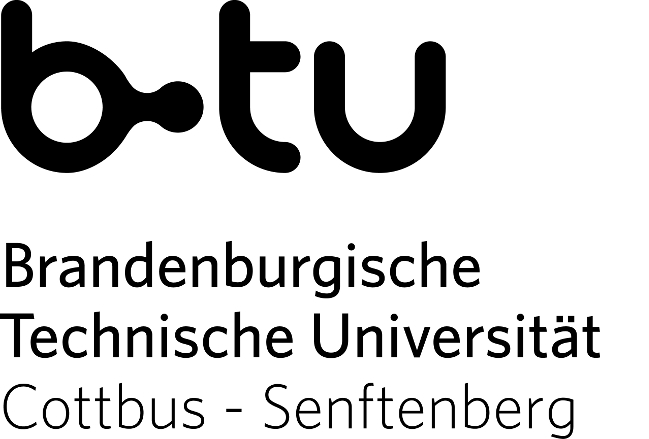 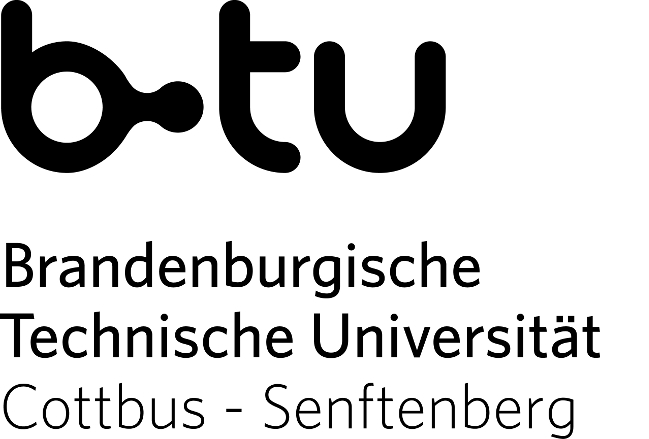 Performanță/e pentru examenul de modul Examen scris (90 minute)Descriere modificată de modul - Stadiu: 26.11.2019Modul 12940 Sociologie pentru asistență socialăPagina 1 din 2Universitatea Tehnică Brandenburg Cottbus - SenftenbergDescriere modificată de modulExamen modul*Evaluarea examenului de modul*	Examen - notatRestricție participanți	fărăOfertă pentru regulamentul de examinare*	PStO nou Asistență socială (B.A)Atribuirea la studii	fărăObservații	fărăActivități legate de modul*	Curs: Introducere în sociologia pentru asistență socială (2 ore pe săptămână)Seminar: Transformarea societății și transformare socială (2 ore pe săptămână) Curs: Bazele cercetării sociale empirice (2 ore pe săptămână)Activități în semestrul curent	          fără atribuireDescriere modificată de modul - Stadiu: 26.11.2019Modul 12940 Sociologie pentru asistență socialăPagina 2 din 2Universitatea Tehnică Brandenburg Cottbus - SenftenbergDescriere modificată de modulNumăr modul *	12941Denumire modul *	Psihiatrie socială, pedagogie specială și de reabilitareSocial Psychiatry, Special and Rehabilitation PedagogyInstituție *	Facultate 4 - Asistență socială, Sănătate și muzicăResponsabil *	Prof. Dr. Ney, Marina Fază recomandată de studiu*	Licență anul 1 Limbă de predare și examinare*	GermanăDurată *	1 semestruFrecvență ofertă *	în fiecare semestru de varăPuncte de performanță *	8Obiective de învățare *	Studenții dispun de cunoștințe integrate privind resursele și perspectivele de viață ale bolnavilor psihic și ale persoanelor cu dizabilități, precum și ale aparținătorilor acestora. Recunosc determinantele pentru formarea vulnerabilității și rezilienței în biografia (învățării) celor implicați în cursul intervalului vieții.	 Studenții sunt în stare să analizeze diferite forme de suport ale asistenței sociale, servicii și forme de autoajutorare, să le înțeleagă și evalueze prin ordonarea într-un sistem de ajutor și să adapteze în zona de tensiune dintre autonomie și nevoie de ajutor. Au învățat să motiveze științific profesional cunoștințele privind structurile și procedeele de acțiune și să le reprezinte transparent în echipe profesioniste.În rezultatul muncii în acest modul, participanții au dobândit o înțelegere corespunzătoare pentru oamenii bolnavi psihic și aparținătorii lor, în instituțiile platformei instituțiilor cheie și în contexte explicit comunitar psihiatrice. Studenții au o imagine diferențiată despre persoanele cu infirmități și dizabilități, nevoia diferită de ajutor și planurile individuale de viață.Conținuturi *	• Atitudini față de transformarea societățiiModele de explicație a infirmităților, dizabilităților și referitoare la imagini ale bolii (exemplu) precum și la urmările pentru o gestionare autonomă a viețiiBazele unui diagnostic specific clientelei, înregistrarea orientată pe resurse a nevoii de ajutor Modele de gestionare în caz de boală și dizabilitate precum dezvoltarea identitățiiAprofundarea tulburărilor psihiatrice alese: categorii diagnostice, condiții cadru instituționale, tratament și reabilitareAprofundarea cunoștințelor privind afecțiuni de învățare și în caz de tulburări de dezvoltare social-emoționale în copilărie și adolescență – șanse de formare și posibile consecințe pentru gestionarea vieții la vârsta adultăDescriere modificată de modul - Stadiu: 26.11.2019Modul 12941 Psihiatrie socială, pedagogie specială și de reabilitarePagina 1 din 2Universitatea Tehnică Brandenburg Cottbus - SenftenbergDescriere modificată de modulPosibilitățile și limitele intervențiilor asistenței sociale în contextele psihiatrice comunitare Referințe științifice de specialitate pentru concepte și alegerea metodelorOrganizarea relației, comunicare și motivări etice ale acțiuniiCondiții cadru și raza de acțiune a unei didactici incluziveÎnțelegerea rolului lucrătorilor sociali în echipe pluriprofesionale – conținuturi și forme de cooperare, ajutorul ca element al conceptelor interdisciplinareCondiții recomandate	Anterior este recomandată absolvirea Modulului 12931Bazele științelor educației.Condiții obligatorii	FărăForme de predare și activitate*	Seminar - 6 ore pe săptămânăStudiu individual - 150 preMateriale didactice și referințe bibliograficeAmerican Psychiatric Association (2015) Manual diagnostic și statistic al tulburărilor psihiatrice DSM 5. GöttingenSocietatea Germană de Alzheimer e.V. (2018) Demența – Cele esențiale. BerlinDörner, K. et al. (2017) A greși e uman. BonnGasteiger-Klicpera, B. et al. (2008). Pedagogie specială în dezvoltarea socială și emoțională. Manualul pedagogiei speciale Vol.3, GöttingenGold, A. (2018)Greutăți de învățare. StuttgartHoffmann, S. O. et al. (2009) Tulburări nevrotice și medicină psihosomatică. StuttgartKaiser, A. et al. (2010) Formare și educație. StuttgartExamen modul *	Examen de absolvire al modulului (MAP)Performanță/e pentru examenul de modul*Examen scris 120 Min.Evaluarea examenului de modul*	Examen - notatRestricție participanți	fărăOfertă pentru regulamentul de examinare*	PStO nou Asistență socială (B.A)Atribuirea la studii	fărăObservații	fărăActivități legate de modul*	Seminar: Introducere în psihiatrie socială (2 ore pe săptămână)Seminar: Introducere în pedagogia specială și a reabilitării (2 ore pe săptămână)Seminar: Ajutoare în tulburări de învățare și ale dezvoltării sociale și emoționale (2 ore pe săptămână)Activități în semestrul curent	          fără atribuireDescriere modificată de modul - Stadiu: 26.11.2019Modul 12941 Psihiatrie socială, pedagogie specială și de reabilitarePagina 2 din 2Universitatea Tehnică Brandenburg Cottbus - SenftenbergDescriere modificată de modulNumăr modul *	12942Denumire modul *	Catalog deschis modul 2: Identitate profesională proprie, practică și etică profesionalăProfessional Self-Identity, Practice and EthicsInstituție *	Facultate 4 - Asistență socială, Sănătate și muzicăResponsabil *	Prof. Dr. phil. Sauer, StefanieFază recomandată de studiu*	Licență anul 1Limbă de predare și examinare*	GermanăDurată *	1 semestruFrecvență ofertă *	în fiecare semestru de varăPuncte de performanță *	8Obiective de învățare *	Studenții înțeleg situațiile de viață și problematice ale grupului țintă al asistenței sociale în condiționarea reciprocă a adaptării individuale și a contextualizării comunitare. Au cunoștințele relevante de explicare și acțiune în acest sens și sunt în stare să aplice concepte de specialitate și modalități de lucru (metode și principii) ale asistenței sociale și să verifice, dacă corespund cerințelor domeniului de intervenție sau grupului țintă.	Studenții înțeleg asistența socială ca practică fondată științific și etic. În abordarea identității profesionale a profesioniștilor, recunosc întrebări, probleme și dileme etic-morale ale situațiilor de intervenție social-pedagogică și pot gestiona acțiunea profesională pe baza unor coduri etice. Sunt în stare să dezvolte o atitudine critică și o imagine umană reflectată, să definească posibilitățile și limitele acțiunii profesionale și să dobândească claritate asupra rolului și identității profesionale ca asistent social/ pedagog social. Studenții cunosc cerințele profesionale față de practică precum și reperele personale și profesionale pentru un loc de practică potrivit și de succes.Conținuturi *	• Teorii, concepte de specialitate și cunoștințe integrate referitoarea la arii alese de acțiune Baze de cunoștințe specifice ariei de acțiune pentru o acțiune metodică (de ex. cunoștințe de observație și descriere, explicație și motivare, cunoștințe de valoare, cunoștințe de intervenție și acțiune)Perspectivă asupra diferitelor instrumente de reflectare (de ex. evaluare, consiliere colegială, documentare)Vedere de ansamblu asupra regulamentelor etice profesionale și categoriilor de reflectateStimularea proceselor de autoreflectare ca și componentă centrală a identității profesionale (a putea, a ști, atitudine profesionale)Descriere modificată de modul - Stadiu: 26.11.2019Modul 12942 Catalog deschis modul 2: Identitate profesională proprie, practică și etică profesionalăPagina 1 din 2Universitatea Tehnică Brandenburg Cottbus - SenftenbergDescriere modificată de modulPregătire pentru practicăCondiții recomandate	FărăCondiții obligatorii	FărăForme de predare și activitate*	Curs - 1 oră pe săptămânăSeminar - 3 ore pe săptămână Studiu individual - 180 oreMateriale didactice și referințe bibliograficeSe comunică la începutul semestrului.Examen modul *	Examen de absolvire a modulului (MAP)Performanță/e pentru examenul de modul*Examen oral (30 Min), examen oral cu prezentare (30 Min), examen scris (90 Min) sau cu lucrare scrisă (10-15 pagini)Evaluarea examenului de modul*	Examen - notatRestricție participanți	fărăOfertă pentru regulamentul de examinare*	PStO nou Asistență socială (B.A)Atribuirea la studii	fărăObservații	Din MD2 trebuie alese 2 module. Un modul se încheie cu examen iar în celălalt modul se contribuie cu o sarcină de studiu (nenotată). Activități legate de modul*	Seminar: Bazele muncii cu familia (2 ore pe săptămână)Seminar: Pregătire de practică (1 oră pe săptămână)Curs: Asistență socială și etică ( incl. World Café) (1 oră pe săptămână)Activități în semestrul curent	          fără atribuireDescriere modificată de modul - Stadiu: 26.11.2019Modul 12942 Catalog deschis modul 2: Identitate profesională proprie, practică și etică profesională Pagina 2 din 2Universitatea Tehnică Brandenburg Cottbus - Senftenberg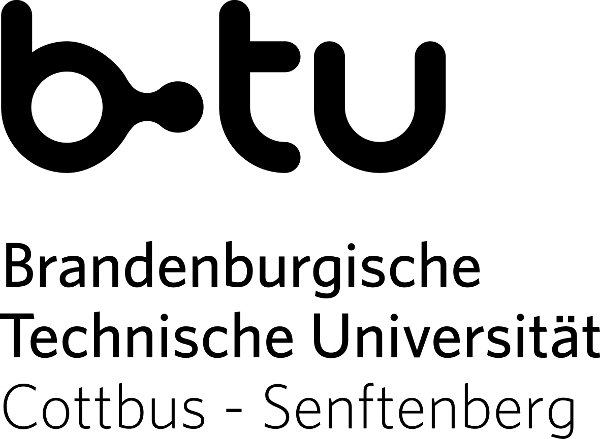 Descriere actuală modul Număr modul	12670Denumire modul	Practică și suport metodicInternship and Methodological SupportInstituție	Facultate 4 - Asistență socială, Sănătate și muzicăResponsabil	Dr. phil. Wenzke, Barbara Fază recomandată de studiu	Licență anul 2Limba de predare și examinare	GermanăDurată	1 semestruFrecvență ofertă	în fiecare semestru de iarnăPuncte de performanță	30Obiective de învățare	Efectuarea transferului teorie-practică – stimularea competenței profesionale, identității profesionale și competenței de reflectare:Însușirea cunoștințelor referitoare la:Întrebări organizatorice și juridice referitoarea le locul de practicăStructura ofertei instituțieiDobândirea competenței de acțiune:În sarcini administrative: munca cu dosare, corespondență, documentație, etc.În munca metodică cu clienții: purtarea discuției, însoțirea proceselor de ajutorare etc.Organizarea și însoțirea proiectului: organizare, moderare etc.in munca cu publicul și în rețea: prezentare, moderare etc.Dobândirea competenței de reflectare:Reflectare: imagine proprie / imagine străină, apropiere / distanță, valori etc.Managementul de sine: managementul timpului,  strategii de degrevare, studiu individual etc.Preluarea unei sarcini proprii de responsabilitate: procedeu de planificare în cadrul unei părți de sarcină clar delimitate ca și conținut și durată în cadrul unei instituții (coordonatorul de practică este alături consiliind și susținând) (vezi regulament practică)Conținuturi	Practică 20 săptămâni (à 32 h) într-o instituție de asistență socială, posibilitate de alegere dintr-o bază de 300 locuri de practică ale Autorității de practică, fiecare student alege un loc de practică. Însoțire practică 4 ore pe săptămânăStudenții cu diplomă dublă a Akademia în Jakuba z Paradyza din Gorzów (PL) / Universitatea de origine BTU au posibilitatea de a alege din baza Autorității de Practică de ex. a universității partenere sau prin intermediere un loc de practică în Polonia.Descriere modul actuală - Stadiu: 26.11.2019Modul 12670 Practică și însoțire metodicăPagina 1 din 3Universitatea Tehnică Brandenburg Cottbus - SenftenbergDescriere modul actualăÎnsoțirea practicii are loc atunci online. Studenții cu diplomă dublă Universitatea de Vest din Timisoara (RO) / Universitatea de origine BTU au posibilitatea de a alege din baza de practică a Autorității de practică de ex. a universității partenere sau prin intermediere un loc de practică în România. Însoțirea practicii are loc atunci online.Condiții recomandate	fărăCondiții obligatorii	Pentru înscrierea în modul trebuie să se fi obținut cel puțin 30 puncte de performanță din studiul de licență pentru asistență socială.Forme de predare și activitate	Exercițiu - 4 ore pe săptămânăPractică - 640 ore Studiu individual - 200 oreMateriale didactice și referințe bibliograficeBibliografia se comunică la începutul semestrului.Examen modul	Examen de absolvire al modulului (MAP)Performanță/e pentru examenul de modulRaport de practică, 15-20 pagini fără cuprins și bibliografieEvaluarea examenului de modul	Examen - notatRestricție participanți	fărăAtribuirea la studii	B.A. / Asistență socială (profil universitate de profesională) / Regulament examen 2018B.A. / Asistență socială (profil universitate de profesională) / Regulament examen 2018 – Diplomă dublăObservații	Codul acestui modul în planul procesului de studiu este: modul 9Activități legate de modul	Exercițiu însoțire practică - 4 ore pe săptămânăActivități în semestrul curent	         430619 ExercițiuM 09: Practică și însoțire metodică: însoțire practică - 4 ore pe săptămână430620 ExercițiuM 09: Practică și însoțire metodică: însoțire practică - 4 ore pe săptămână430621 ExercițiuM 09: Practică și însoțire metodică: însoțire practică - 4 ore pe săptămână430622 ExercițiuM 09: Practică și însoțire metodică: însoțire practică - 4 ore pe săptămână 430623 ExercițiuM 09: Practică și însoțire metodică: însoțire practică - 4 ore pe săptămână430624 ExercițiuM 09: Practică și însoțire metodică: însoțire practică - 4 ore pe săptămână430625 ExercițiuM 09: Practică și însoțire metodică: însoțire practică - 4 ore pe săptămână430626 ExercițiuDescriere modul actuală - Stadiu: 26.11.2019Modul 12670 Practică și însoțire metodică Pagina 2 din 3Universitatea Tehnică Brandenburg Cottbus - SenftenbergDescriere actuală modul M 09: Practică și însoțire metodică: însoțire practică - 4 ore pe săptămână430041 ExamenPractică și însoțire metodicăDescriere modul actuală - Stadiu: 26.11.2019Modul 12670 Practică și însoțire metodicăPagina 3 din 3Universitatea Tehnică Brandenburg Cottbus - SenftenbergDescriere modificată de modulNumăr modul *	12943Denumire modul *	Organizarea procesului în asistența socialăSocial Work MethodsInstituție *	Facultate 4 - Asistență socială, Sănătate și muzicăResponsabil *	Prof. Dr. phil. Radvan, HeikeFază recomandată de studiu*	Licență anul 2Limbă de predare și examinare*	GermanăDurată *	2 SemestreFrecvență ofertă *	în fiecare semestru de varăPuncte de performanță *	9Obiective de învățare *	În acest modul studenții învațăSă procedeze metodic, structurat în organizarea, planificarea și efectuarea suportului clienților și să utilizeze în funcție de caz metode/tehnici diferite. Sunt în stare să ia în considerare mai multe niveluri ale muncii pe caz.Cunoașterea proceselor cuprinzătoare de înțelegere și interpretare și aplicarea exemplară, pentru ca în cursul proceselor de suport, în colaborarea tuturor părților să se poată lua o decizie privind ajutorul corespunzător Cunoașterea proceselor de structurare și planificare, care se află la baza acțiunii profesionaleCrearea de interfețe cu alte profesii și integrarea a diferite perspective, parțial tensionate Formularea unor obiective realiste în procesul de suport și susținerea și pe această cale a proceselor de schimbare a beneficiarilor.Viziune aprofundată a metodelor alese ale asistenței sociale cu grupuri individuale (adulți, familii și copii) și în sistemul comunitar. Abordările metodice și abordările teoretice de explicare se prelucrează exemplar și se dezvoltă strategii de acțiune.Cunoașterea instrumentelor alese de analiză și a strategiilor de intervenție și reflectarea lor legată de concept, obiectiv și situație Dezvoltarea de concepte pentru lucrarea practică (de ex. după Johannes Schilling)Conținuturi *	La seminarele modulului se transmit cunoștințe de bază ale recunoașterii situației, înțelegerii cazului resp. ale diagnosticului, planificării și efectuării ajutorului în colaborare cu echipe pluriprofesionale în contextul orientării spațiului social și se exersează pe cazuri din practică. 	Prelucrarea proceselor de suport are loc integrând metodele și pe baza exemplului diferitelor arii de muncă, de ex. ajutor pentru copii și tineret (ajutor educațional, protecția copilului), adulți în situații deosebite de viață (ajutor delincvență, ajutor pentru cei fără adăpost, ajutor adicție), munca în sistemul comunitar.  Descriere modificată de modul - Stadiu: 26.11.2019Modul 12943 Organizarea procesului în asistența socialăPagina 1 din 3Universitatea Tehnică Brandenburg Cottbus - SenftenbergDescriere modificată de modulSe transmit următoarele conținuturi:Planificarea ajutorului și managementul de cazCooperarea intra și interprofesionalăGestionarea relației de muncă cu beneficiarii asistenței socialeProcese de analiză și diagnostic în asistența socială și în științele de referință (de ex. psihologie, medicină socială)Dezvoltarea, formularea, verificarea obiectivuluiDocumentarea, evaluarea și reflectarea proceselor de suportGestionarea orientată pe diversitate a proceselor de suportGestionarea participativă a proceselor de suport în sistemul comunitar: proces de constatare pentru analiza corespunzătoare a situației (chestionare activantă, observație participativă) și evaluarea corespunzătoare a datelor obținute, organizarea procesului și formularea obiectului, forme de comunicare cu grupuri mari, forme de participare.Se demonstrează un procedeu integrativ al metodelor și se aprofundează metodele alese:Pentru metode referitoare la cazuri individuale (de ex. ajutor de familie sociopedagogic, consiliere sociopedagogică) pentru metode referitoare la grupuri și spațiu social (streetwork, muncă în sistemul comunitar în special community organizing)Pentru metode non-interveniente: supervizare și consiliere colegială, bazele teoretice ale întocmirii conceptuluiModele conceptualaAnaliză de condițiiGrade de abstracție ale obiectivelorCondiții recomandate	FărăCondiții obligatorii	FărăForme de predare și activitate*	Seminar - 6 ore pe săptămânăStudiu individual - 180 oreMateriale didactice și referințe bibliograficeSe comunică la prima activitate de predare. Examen modul *	Continuous Assessment (MCA)Performanță/e pentru examenul de modul*Prezentare în seminar „Organizarea procesului în asistența socială“ (30%), Transpunerea scrisă a rezultatelor prezentării (40%),Transpunerea scrisă a conceptului (30%)Evaluarea examenului de modul*	Examen - notatRestricție participanți	fărăOfertă pentru regulamentul de examinare*	PStO nou Asistență socială (B.A)Descriere modificată de modul - Stadiu: 26.11.2019Modul 12943 Organizarea procesului în asistența socială Pagina 2 din 3Universitatea Tehnică Brandenburg Cottbus - SenftenbergDescriere modificată de modulAtribuirea la studii	fărăObservații	fărăActivități legate de modul*	semestru de iarnă: Seminar: Dezvoltare concept (2 ore pe săptămână)Semestru de vară: Seminar: Organizarea proceselor de suport (4 ore pe săptămână)Activități în semestrul curent	          fără atribuireDescriere modificată de modul - Stadiu: 26.11.2019Modul 12943 Organizarea procesului în asistența socialăPagina 3 din 3Universitatea Tehnică Brandenburg Cottbus - SenftenbergDescriere modificată de modulNumăr modul *	12945Denumire modul *	Psihologie pentru asistență socialăPsychology for Social WorkInstituție *	Facultate 4 - Asistență socială, Sănătate și muzicăResponsabil *	Prof. Dr. phil. Michels, Hans-PeterFază recomandată de studiu*	Licență anul 2Limbă de predare și examinare*	GermanăDurată *	2 SemestreFrecvență ofertă *	în fiecare semestru de varăPuncte de performanță *	9Obiective de învățare *	În urma încheierii acestui modul, studenții cunosc bazele psihologice pentru asistență socială și pedagogie și le pot evalua. Au dobândit cunoștințele psihologice pentru analiza de caz individual privind specificațiile individuale și au dezvoltat înțelegere pentru comportamentul individual în contextul situațiilor sociale problemă. Pot efectua propria activitate de practică în mod fundamentat științific privind subiectul și analiza semnificația situațiilor problematice pentru oameni și planifica schimbarea emancipatoare.Studenții sunt capabili de o privire orientată pe subiect a asistenței sociale și pot reflecta practica actuală și viitoare motivat științific.Conținuturi *	• Modalități de abordare pentru dezvoltarea obiectului psihologiei, metodologiei, funcțiilor psihicePsihologia dezvoltăriiPsihologie socialăPsihologie clinică, modele de tulburări și proceduri de intervențieCondiții recomandate	FărăCondiții obligatorii	FărăForme de predare și activitate*	Seminar - 8 ore pe săptămână        Studiu individual - 150 oreMateriale didactice și referințe bibliograficeBibliografia se comunică la prima activitate de predare.Examen modul *	Examen de absolvire al modulului (MAP)Performanță/e pentru examenul de modul*Examen scris 90 minuteEvaluarea examenului de modul*	Examen - notatDescriere modificată de modul - Stadiu: 26.11.2019Modul 12945 Psihologie pentru asistență socialăPagina 1 din 2Universitatea Tehnică Brandenburg Cottbus - SenftenbergDescriere modificată de modulRestricție participanți	fărăOfertă pentru regulamentul de examinare*	PStO nou Asistență socială (B.A)Atribuirea la studii	fărăObservații	fărăActivități legate de modul*	Semestru de varăSeminar: Psihologie generală (2 ore pe săptămână) Seminar: Psihologie dezvoltării (2 ore pe săptămână) Semestru de iarnăSeminar: Psihologie socială (2 ore pe săptămână) Seminar: Psihologie clinică (2 ore pe săptămână)Activități în semestrul curent	          fără atribuireDescriere modificată de modul - Stadiu: 26.11.2019Modul 12945 Psihologie pentru asistență socialăPagina 2 din 2Universitatea Tehnică Brandenburg Cottbus - SenftenbergDescriere modificată de modulNumăr modul *	12946Denumire modul *	Catalog deschis modul 3: Proiecte de practicăProject of PracticeInstituție *	Facultate 4 - Asistență socială, Sănătate și muzicăResponsabil *	Prof. Dr. phil. Paetzold, UlrichFază recomandată de studiu*	Licență anul 2Limbă de predare și examinare*	GermanăDurată *	2 semestreFrecvență ofertă *	în fiecare semestru de varăPuncte de performanță *	9Obiective de învățare *	În urma participării la acest modul, studenții sunt în stare să efectueze autonom sarcini de proiect, să realizeze transferul teorie-practică, să lucreze cu și în instituții și să aplice diferite metode în asistența socială în practică. Aceștia posedă capacități de muncă în echipă și pot lucra cu grupuri diferite de clienți.Conținuturi *	• Transfer teorie-practică în arii specifice de acțiuneAbordarea sarcinilor individuale de proiect în grupuri și testarea într-o arie de practicăTestarea diferitelor metode în practică și cu grupuri specifice de cliențiReflectarea rolului propriu în identitatea profesionalăCondiții recomandate	FărăCondiții obligatorii	FărăForme de predare și activitate*	Seminar - 4 ore pe săptămânăStudiu individual - 210 oreMateriale didactice și referințe bibliograficeSe comunică pentru proiectele individualela prima activitate de predare. Examen modul *	Examen de absolvire al modulului (MAP)Performanță/e pentru examenul de modul*Raport de proiect (15-20 pagini) sau examen oral cu prezentare (20 Min.)Se comunică la prima activitate de predare dacă examenul se face în formă scrisă sau orală. Evaluarea examenului de modul*	Examen- notatăRestricție participanți	fărăOfertă pentru regulamentul de examinare*	PStO nou Asistență socială (B.A)Descriere modificată de modul - Stadiu: 26.11.2019Modul 12946 Catalog deschis modul 3: Proiecte de practicăPagina 1 din 2Universitatea Tehnică Brandenburg Cottbus - SenftenbergDescriere modificată de modulAtribuirea la studii	fărăObservații	fărăActivități legate de modul*	Seminar: Teoria legată de proiectul respectiv (4 ore pe săptămână)Activități în semestrul curent	          fără atribuireDescriere modificată de modul - Stadiu: 26.11.2019Modul 12946 Catalog deschis modul 3: Proiecte de practicăPagina 2 din 2Universitatea Tehnică Brandenburg Cottbus - SenftenbergDescriere modificată de modulNumăr modul *	12947Denumire modul *	Politică socialăSocial PolicyInstituție *	Facultate 4 - Asistență socială, Sănătate și muzicăResponsabil *	Prof. Dr. phil. habil. Pütter, NorbertFază recomandată de studiu*	Licență anul 2Limbă de predare și examinare*	GermanăDurată *	1 semestruFrecvență ofertă *	în fiecare semestru de varăPuncte de performanță *	6Obiective de învățare *	În urma participării la modul, studenții sunt în stare să numească trăsăturile principale ale politicii sociale germane. Cunosc bazele istorice, sociale și economice ale statului social, pot analiza identitatea, extinderea și diferitele obiective ale statului social și semnificația reglementărilor statului social pentru indivizi, stat și societate. Referitor la problemele sociopolitice actuale și la ariile conflictuale, studenții recunosc legătura între dezvoltările sociale și provocările sociopolitice curente și pot numi actorii și grupurile de interese precum și geneza problemelor sociopolitice și analiza și evalua modele alternative de rezolvare.	Studenții sunt dincolo de acestea în stare să înțeleagă particularitățile statului social german în context internațional. Pot analiza urmările globalizării ca provocare sociopolitică și înțelege semnificația Uniunii Europene pentru politica socială germană.Conținuturi *	• Baze istoricosociale ale statului socialStatul social și economia de piață socialăPostulatul statului social al legii fundamentaleStatul social ca stat al asigurării socialeProbleme sociopolitice în transformarea socialăConflicte și soluții în arii centrale: sărăcie, piața muncii, pensie; politica educației și familiei; inegalitate socialăActorii instituționali și grupurile sociale de interese în domeniile sociopolitice Diverse sisteme de stat ale bunăstării în context globalProvocări sociopolitice în urma proceselor de globalizareInstrumente sociopolitice și efectele Uniunii EuropeneCondiții recomandate	FărăDescriere modificată de modul - Stadiu: 26.11.2019Modul 12947 Politică socialăPagina 1 din 2Universitatea Tehnică Brandenburg Cottbus - SenftenbergDescriere modificată de modulCondiții obligatorii	FărăForme de predare și activitate*	Curs - 2 ore pe săptămânăSeminar - 2 ore pe săptămână Studiu individual - 120 oreMateriale didactice și referințe bibliograficeBäcker, G./ Naegele, G./ Bispinck, R./ Hofemann, K./ Neubauer, J.: Politica socială și situația socială în Germania (2 volume). Wiesbaden 2010 (5., ediție revizuită)Dietz, B./ Frevel, B./ Toens, K.: Politică socială compat. Wiesbaden 2015 (3., ed. rev.)Engel, H.: Bazele sociopolitice ale asistenței sociale. Stuttgart 2011Examen modul *	Examen de absolvire al modulului (MAP)Performanță/e pentru examenul de modul*Examen 90 minuteEvaluarea examenului de modul*	Examen - notatRestricție participanți	fărăOfertă pentru regulamentul de examinare*	PStO nou Asistență socială (B.A)Atribuirea la studii	fărăObservații	fărăActivități legate de modul*	Examen: Trăsături de bază ale statului social german (2 ore pe săptămână)Seminar: Probleme sociale și politică socială (2 ore pe săptămână)Activități în semestrul curent	          fără atribuireDescriere modificată de modul - Stadiu: 26.11.2019Modul 12947 Politică socialăPagina 2 din 2Universitatea Tehnică Brandenburg Cottbus - SenftenbergDescriere modificată de modulNumăr modul *	12948Denumire modul *	Aprofundarea bazelor legale ale asistenței socialeIn-depth Studying of the Legal Basis of Social WorkInstituție *	Facultate 4 - Asistență socială, Sănătate și muzicăResponsabil *	fără atribuireFază recomandată de studiu*	Licență anul 2Limbă de predare și examinare*	GermanăDurată *	1 semestruFrecvență ofertă *	în fiecare semestru de varăPuncte de performanță *	5Obiective de învățare *	În urma încheierii acestui modul, studenții și-au dezvoltat cunoștințele privind modalități de lucru juridice relevante, domeniile juridice relevante, domeniile juridice cadru și posibilitățile ajutorului profesional. Aceștia au dobândit competențe socio-administrative și socio-juridice.Conținuturi *	Obligatorii: Trăsături de bază ale dreptului administrației sociale 	activități suplimentare conform ofertei, de ex.:	1. Drept penal, bazele legale ale delincvenței și ajutorul victimelor precum și prevenția criminalității	2. Bazele legale ale muncii cu vârstnicii și cu persoanele cu dizabilități	3. Referințe internaționale ale dreptului social	4. Bazele legale ale muncii cu migranții	5. Bazele legale ale consilierii datornicilorCondiții recomandate	Se recomandă absolvirea în prealabil a modulului 12938 Introducere în bazele legale ale asistenței sociale.Condiții obligatorii	FărăForme de predare și activitate*	Seminar - 4 ore pe săptămânăStudiu individual - 90 oreMateriale didactice și referințe bibliograficeRainer Patjens, Dreptul administrației sociale pentru asistența socială, Baden- Baden, Ediția 2, 2018Jörg Reinhard, Curs de bază de dreptul administrației sociale pentru asistență socială, Stuttgart, Ediția 2, 2019Axel Kokemoor, Drept social, München, Ediția 8, 2018Examen modul *	Examen de absolvire al modulului (MAP)Performanță/e pentru examenul de modul*Examen scris (90 minute) sau examen oral (20 minute)Se comunică la prima activitate de predare, dacă examenul va avea loc în scris sau oral.Descriere modificată de modul - Stadiu: 26.11.2019Modul 12948 Aprofundarea bazelor legale ale asistenței sociale Pagina 1 din 2Universitatea Tehnică Brandenburg Cottbus - SenftenbergDescriere modificată de modulEvaluarea examenului de modul*	Examen - notatRestricție participanți	fărăOfertă pentru regulamentul de examinare*	PStO nou Asistență socială (B.A)Atribuirea la studii	fărăObservații	fărăActivități legate de modul*	Seminar: Drept social (2 ore pe săptămână)Seminar: Domenii alese ale dreptului asistenței sociale (2 ore pe săptămână)Activități în semestrul curent	           fără atribuireDescriere modificată de modul - Stadiu: 26.11.2019Modul 12948 Aprofundarea bazelor legale ale asistenței sociale Pagina 2 din 2Universitatea Tehnică Brandenburg Cottbus - SenftenbergDescriere modificată de modulNumăr modul *	12949Denumire modul *	Catalog deschis modul 4: Raporturi de dominare și discriminareStructures of Domination and DiscriminationInstituție *	Facultate 4 - Asistență socială, Sănătate și muzicăResponsabil *	Prof. Dr. phil. Radvan, HeikeFază recomandată de studiu*	Licență anul 2Limbă de predare și examinare*	GermanăDurată *	1 semestruFrecvență ofertă *	în fiecare semestru de varăPuncte de performanță *	5Obiective de învățare *	Studenții sunt în stare să recunoască și definească forme de discriminare în prezent și în istorie. Au cunoștințe privind diferitele dimensiuni ale apartenenței colective (în special vârstă, origine socială, apartenență etnică și națională, identitate de gen și sexuală, capacități mentale și fizice, localizare/ domiciliu geografic printre altele). Studenții au analizat diferitele raporturi de putere și dominare, cauzele lor și funcțiile sociale și pot face o legătură cu teoria și practica, precum și cu grupul țintă al asistenței sociale. S-au ocupat autoreflectând cu (potențiala) participarea proprie la practici de discriminare și cu întrebarea obținerii puterii și privilegiilor în societate, precum și cu întrebarea, cum se pot organizare intervențiile în contexte sociopedagogice la nivel structural, instituțional și intersubiectiv. Cunosc Legea generală privind tratamentul egal și o pot discuta cu referire la un caz.Conținuturi *	Conținuturile modulului se transmit într-un curs și în 6 seminare puse la dispoziție la alegere, pe următoarele teme:Cauze, forme și urmări ale discriminăriiStadiile studiilor referitoare la discriminare (științe educaționale, sociologice, istorice, sociopsihologice, juridice) și referitoarea la  diferitele grupuri afectate de marginalizare și inegalitateConținuturile Legii generale privind tratamentul egal, motivarea interdicției discriminăriiAprofundarea temelor specifice grupului țintă referitoare la domenii de acțiune individuale în cadrul ofertelor de seminar, exemplar: dezavantajarea structurală în sistemul educațional, dezavantajarea în regiuni slabe structural Schimbarea de perspectivă și autoreflectarea: tematizarea unei atitudini critice față de discriminare la nivel individual,Concepte anti-discriminare la nivelul instituțiilor și abordările dezvoltării organizaționale orientate spre diversitateDescriere modificată de modul - Stadiu: 26.11.2019Modul 12949 Catalog deschis modul 4: Raporturi de dominare și discriminarePagina 1 din 2Universitatea Tehnică Brandenburg Cottbus - SenftenbergDescriere modificată de modulCondiții recomandate	FărăCondiții obligatorii	FărăForme de predare și activitate*	Curs - 2 ore pe săptămânăSeminar - 2 ore pe săptămână Studiu individual - 90 oreMateriale didactice și referințe bibliograficeSe comunică în prima activitate de predare. Examen modul *	Examen de absolvire al modulului (MAP)Performanță/e pentru examenul de modul*Temă de casă (20.000 caractere)Evaluarea examenului de modul*	Examen - notatRestricție participanți	fărăOfertă pentru regulamentul de examinare*	PStO nou Asistență socială (B.A)Atribuirea la studii	fărăObservații	fărăActivități legate de modul*	Curs: Raporturi de putere și dominare și discriminarea (2 ore pe săptămână)Seminar: Asistența socială și politica (2 ore pe săptămână) Seminar: Prevenție criminală (2 ore pe săptămână)Seminar: GWA și semnificația pentru regiunile slabe structural (2 ore pe săptămână)Seminar: Educația și dezavantajele sociale (2 ore pe săptămână)Seminar: Consilierea și însoțirea familiilor îngrijitoarea și adoptive (2 ore pe săptămână)Seminar: Abuzul sexual și asistența socială (2 ore pe săptămână) Seminar: Recovery, stigma und psihiatria socială (2 ore pe săptămână)Activități în semestrul curent	          fără atribuireDescriere modificată de modul - Stadiu: 26.11.2019Modul 12949 Catalog deschis modul 4: Raporturi de dominare și discriminarePagina 2 din 2Universitatea Tehnică Brandenburg Cottbus - SenftenbergDescriere modificată de modulNumăr modul *	12950Denumire modul *	ManagementManagementInstituție *	Facultate 4 - Asistență socială, Sănătate și muzicăResponsabil *	Prof. Dr. rer. pol. Sacco, SylviaFază recomandată de studiu*	Licență anul 3Limbă de predare și examinare*	GermanăDurată *	1 semestruFrecvență ofertă *	în fiecare semestru de iarnăPuncte de performanță *	8Obiective de învățare *	Domeniu tematic 1 Introducerea în managementul organizațiilor socialeStudenții percep organizațiile ca sisteme social și le pot descrie și analiza. Sunt familiarizați cu posibilitățile diferitelor formate și modele organizaționale în asistența socială. Studenții sunt competenți pentru a transfera modele de bază de management asupra asistenței sociale și să aprecieze domeniile de aplicabilitate și limitele pentru managementul unităților de servicii sociale. Particularitățile managementului social și specificul serviciilor sociale sunt cunoscute și se reflectă asupra semnificației și delimitării față de economia de bunuri. Diferitele instrumente de management pot fi, prin aplicarea optimă în limitele etice, adaptate și utilizate pentru gestionarea ajutorului social de către participanții activității de predare. Riscurile și pericolele unei înțelegeri îngustate de management tehnocrat sunt trasabile de către student. Provocările organizatorice ale unei lumi în transformare pot fi recunoscute de studenți prin cunoștințele dobândite în referințe practice și combătute prin concepte și instrumente.  Domeniu tematic 2Management de proiect și finanțare A) Management de proiectStudenții au prelucrat bazele managementului de proiect și transferă și aplică, condițiile cadru, tehnicile, instrumentele și conceptele exemplar asupra aplicației în practică.Cu jocuri de plan resp. colaborări cu practica, managementul de proiect este trăit de participanții activității de predare și poate fi planificat, realizat și reflectat autonom.B) FinanțareStudentul este în stare să identifice particularitățile raportului triunghiului drept-social și să recunoască consecințele pentru managementul organizațiilor de servicii sociale.  Descriere modificată de modul - Stadiu: 26.11.2019Modul 12950 ManagementPagina 1 din 3Universitatea Tehnică Brandenburg Cottbus - SenftenbergDescriere modificată de modulPot înțelege și reprezenta diferitele forme de finanțare a mâinii publice, a organizațiilor particulare, comerciale precum și comunitare.  Domeniu tematic 3Organizarea serviciilor socialeStudenții și-au dezvoltat bazele și diversitatea peisajului instituțional în asistența socială și pot urmări originile și obiectivele lor. Recunosc pluralitatea instituțională ca trăsătură centrală a asistenței sociale și dobândesc o viziune proprie. Studenții sunt competenți să recunoască dincolo de structurile și domeniile de activitate ale instituțiilor și organizațiilor, provocările actuale. Participanții sunt în stare să reflecte critic serviciile cu privire la cerințele structurale și de creare.Conținuturi *	Domeniu tematic 1Introducerea în managementul organizațiilor socialePercepția, descrierea și analiza organizațiilor ca sisteme socialeOpțiuni diferite ale formatelor organizaționaleModele organizaționale în asistența socialăModele, concepte și instrumente alese ale managementuluiDomeniile de aplicabilitate și limitele din managementul unităților de servicii socialeEtica și specificul managementului social și al realizării serviciuluiRiscurile și pericolele înțelegerii îngustate tehnocrat a managementuluiRecunoașterea provocărilor organizatorice într-o lume în transformare și abordarea prin concepte și instrumenteDomeniu tematic 2Management de proiect și finanțare A) Management de proiectBazele managementului de proiectCondițiile cadru și tehnicile managementului de proiectInstrumentele și conceptele managementului de proiectTransfer teorie-practică prin jocuri plan/ colaborări cu practicaB) FinanțareRelația triunghi social-juridic în managementul organizațiilor serviciilor socialeForme de finanțare (organizații publice, particular-comerciale precum și comunitare)Mixul de finanțare al organizațiilor sociale Domeniu tematic 3Organizarea serviciilor socialeBazele și diversitatea peisajului instituționale a asistenței sociale Descriere modificată de modul - Stadiu: 26.11.2019Modul 12950 ManagementPagina 2 din 3Universitatea Tehnică Brandenburg Cottbus - SenftenbergDescriere modificată de modulStructurile și domeniile de activitate ale instituțiilor Provocări actuale pentru instituții și organizațiiObiective și riscuri pentru organizații și pluralitatea instituționalăCondiții recomandate	FărăCondiții obligatorii	FărăForme de predare și activitate*	Seminar - 6 ore pe săptămânăStudiu individual - 150 OreMateriale didactice și referințe bibliograficeBibliografia se comunică la prima activitate de predare.Examen modul *	Examen de absolvire al modulului (MAP)Performanță/e pentru examenul de modul*Examen scris 90 Min.Evaluarea examenului de modul*	Examen - notatRestricție participanți	fărăOfertă pentru regulamentul de examinare*	PStO nou Asistență socială (B.A)Atribuirea la studii	fărăObservații	fărăActivități legate de modul*	Seminar: Managementul serviciilor sociale (2 ore pe săptămână)Seminar: Managementul de proiect și finanțarea (2 ore pe săptămână) Seminar: Organizarea serviciilor sociale (2 ore pe săptămână)Activități în semestrul curent	           fără atribuireDescriere modificată de modul - Stadiu: 26.11.2019Modul 12950 ManagementPagina 3 din 3Universitatea Tehnică Brandenburg Cottbus - SenftenbergDescriere modificată de modulNumăr modul *	12951Denumire modul *	Sănătate și securitate socialăHealth and Social Safety NetsInstituție *	Facultate 4 - Asistență socială, Sănătate și muzicăResponsabil *	Prof. Dr. Jost, Annemarie Fază recomandată de studiu*	Licență anul 3Limbă de predare și examinare*	GermanăDurată *	1 semestruFrecvență ofertă *	în fiecare semestru de iarnăPuncte de performanță *	5Obiective de învățare *	Studenții au dobândit competențe pentru promovarea unitară a sănătății și pot consolida autoîngrijirea și autodeterminarea în chestiuni de sănătate și susține grupuri și activități în sistemul comunitar. Pot analiza condițiile cadru ale asistenței sociale în sistemul de sănătate, cunosc structurile îngrijirii medicale, înțeleg semnificația și modul de acțiune al asigurărilor de sănătate de stat și particulare și pot cerceta critic instrumentele de administrare ale politicii de sănătate prin prisma rolurilor actorilor de stat, publici și particulari. Sunt pregătiți pentru consilierea și susținerea oamenilor cu dizabilități, bolnavi și cu nevoi de îngrijire în practică și au dobândit premisele pentru o comunicare sensibilă la context.Conținuturi *	1. Definițiile sănătății și bolii, sisteme de clasificare, stimularea promovarea sănătății și prevențiaNoțiuni de bază ale epidemiologiei și date de sănătate din GermaniaSecuritatea socială și sistemul de sănătateAprofundare exemplară a asistenței sociale legate de sănătate la diferite vârste ale viețiiCondiții recomandate	FărăCondiții obligatorii	FărăForme de predare și activitate*	Curs - 1 oră pe săptămânăSeminar - 3 ore pe săptămână Studiu individual - 90 oreMateriale didactice și referințe bibliograficeJost, A.: Sănătate și asistență socială. Stuttgart 2013Rosenbrock, R./ Gerlinger, T.: Politică de sănătate. Bern 2014 (Ed. 3)Examen modul *	Examen de absolvire al modulului (MAP)Descriere modificată de modul - Stadiu: 26.11.2019Modul 12951 Sănătate și securitatea socialăPagina 1 din 2Universitatea Tehnică Brandenburg Cottbus - SenftenbergDescriere modificată de modulPerformanță/e pentru examenul de modul*Examen (120 Min.)Evaluarea examenului de modul*	Examen - notatRestricție participanți	fărăOfertă pentru regulamentul de examinare*	PStO nou Asistență socială (B.A)Atribuirea la studii	fărăObservații	fărăActivități legate de modul*	Seminar/Curs: Sănătatea și asistența socială (2 ore pe săptămână)Seminar: Securitatea socială și sistemul de sănătate (2 ore pe săptămână)Activități în semestrul curent	          fără atribuireDescriere modificată de modul - Stadiu: 26.11.2019Modul 12951 Sănătate și securitatea socialăPagina 2 din 2Universitatea Tehnică Brandenburg Cottbus - SenftenbergDescriere modificată de modulNumăr modul *	12959Denumire modul *	Catalog deschis modul 5: Profilarea practică profesionalăPractical Vocational ProfilingInstituție *	Facultate 4 - Asistență socială, Sănătate și muzicăResponsabil *	Prof. Dr. Jost, Annemarie Fază recomandată de studiu*	Licență anul 3Limbă de predare și examinare*	GermanăDurată *	1 semestruFrecvență ofertă *	în fiecare semestru de iarnăPuncte de performanță *	4Obiective de învățare *	Studenții au dobândit cunoștințe aprofundate în munca cu metode, concepte de acțiune și tehnici speciale ale asistenței sociale. Sunt în stare să reflecte prin aprofundare exemplară bazele teoretice, grupurile țintă, diagnosticul, atitudinea proprie, efectuarea, evaluarea și limitele conceptului respectiv și învață în grupuri mici aspecte ale analizei inițiale, ale aplicării practice și ale autoreflectării.marte meo:În urma încheierii modulului, studenții au dobândit cunoștințele de bază ale modelului de lucru marte meo. Au dezvoltat înțelegere pentru elementele comunicării suportive (de dezvoltare) în arii de lucru psihosociale și sunt în stare să le aplice. Studenții au aprofundat bazele psihologiei dezvoltării și sistemice a muncii marte meo și au dobândit capacități video practice și cunosc condițiile juridice cadru în realizarea unei înregistrări video.Conținuturi *	• Introducere teoreticăÎnvățarea competențelor de acțiune în grupuri micReflectarea propriei atitudini și a propriei persoane în munca cu conceptulmarte meo:În baza videoclipului de formare și a videoclipului propriu realizat, participanții învață să aplice principiile de comunicare marte meo în aria lor de muncă. La seminar se transmit bazele în grupuri mici după care se evaluează împreună propriile filmări ale participanților.Condiții recomandate	FărăCondiții obligatorii	FărăDescriere modificată de modul - Stadiu: 26.11.2019Modul 12959 Catalog deschis modul 5: Profilare practică profesionalăPagina 1 din 2Universitatea Tehnică Brandenburg Cottbus - SenftenbergDescriere modificată de modulForme de predare și activitate*	Seminar - 3 ore pe săptămânăStudiu individual - 75 oreMateriale didactice și referințe bibliograficeLiteratura se comunică în prima activitate de predare.Examen modul *	Continuous Assessment (MCA)Performanță/e pentru examenul de modul*6 exerciții video a 10% și un video 40%Evaluarea examenului de modul*	performanță studiu - nenotatăRestricție participanți	fărăOfertă pentru regulamentul de examinare*	PStO nou Asistență socială (B.A)Atribuirea la studii	fărăObservații	Marte meo: Există posibilitatea dobândirii unei licențe de practician marte deo (marte meo International). Pentru aceasta este nevoie de participare regulată..Activități legate de modul*	Seminar: marte meo (3 ore pe săptămână)Seminar: Community Organizing (3 ore pe săptămână) Seminar: Consiliere/Consiliere sistemică (3 ore pe săptămână)Seminar: Informare, Cooperare și comunicare având în vedere varietatea lingvistică (3 ore pe săptămână) sauSeminar: Munca cu refugiații (3 ore pe săptămână)Activități în semestrul curent	           fărăDescriere modificată de modul - Stadiu: 26.11.2019Modul 12959 Catalog deschis modul 5: Profilare practică profesionalăPagina 2 din 2Universitatea Tehnică Brandenburg Cottbus - SenftenbergDescriere modificată de modulNumăr modul *	12960Denumire modul *	Estetică, Educație, MediaAesthetics, Education, MediaInstituție *	Facultate 4 - Asistență socială, Sănătate și muzicăResponsabil *	fără atribuireFază recomandată de studiu*	Licență anul 3Limbă de predare și examinare*	GermanăDurată *	1 semestruFrecvență ofertă *	în fiecare semestru de varăPuncte de performanță *	6Obiective de învățare *	În urma încheierii acestui modul, studenții posedă cunoștințe și înțelegere privind semnificația media și comunicării pentru dezvoltarea socială și individuală. Cunoscu teorii, modele și metode importante din domeniile estetică, educație și media și aplicarea lor în asistența socială. Pot aprecia efectul media și posedă capacitatea de analiză și evaluare a lor din puncte de vedere pedagogice și ale psihologiei dezvoltării. Posedă competență media fundamentată și utilizează media în legături pedagogice. Studenții și-au dezvoltat competențele estetice și sunt în stare să aplice metode artistic-estetice în munca cu grupurile țintă. Și-au dezvoltat capacitatea proprie de percepție, exprimare, comunicare și colaborare și pot extinde și reflecta propriile resurse creative.Conținuturi *	• Aprofundare exemplară în legătură cu diferitele media (media tehnică și estetic-artistică), pe diferite grupuri țintă și conținuturiDezvoltare educațională resp. muzicală de-a lungul viețiiAsistență socială culturală și principiile practicii estetice cu diferite grupuri țintăForme artistice de expresie și practici comunicativeReferința la sine și lume prin experiența esteticăMedia nouă și munca activă de mediaCunoștințe de media și analiza de media în contextul societății informaționaleArii de intervenție pedagogice de mediaInformare și comunicareCunoștințe de abordare mediatică interdisciplinară în asistenta socialăCondiții recomandate	FărăCondiții obligatorii	FărăDescriere modificată de modul - Stadiu: 26.11.2019Modul 12960 Estetică, Educație, MediaPagina1 din 2Universitatea Tehnică Brandenburg Cottbus - SenftenbergDescriere modificată de modulForme de predare și activitate*	Exercițiu - 2 ore pe săptămânăSeminar - 2 ore pe săptămână Studiu individual - 120 oreMateriale didactice și referințe bibliograficeMona-Sabine Meis/Georg-Achim Mies (Hrsg.): Metode artistic-estetice în asistența socială. Artă, muzică, teatru, dans și media nouă, Editură W. Kohlhammer, Stuttgart 2012Platforma educație culturală online: https://www.kubi-online.de/artikel/ kulturelle-bildung-sozialen-arbeitSchorb, Bernd; Hartung-Griemberg, Anja; Dallmann, Christine; Hüther, Jürgen (Hrsg.): Noțiuni de bază ale pedagogiei media, Editura kopaed, München 2017Examen modul *	Examen de absolvire al modulului (MAP)Performanță/e pentru examenul de modul*Examen oral cu prezentare media (20 minute) sau temă de casă cu prezentare media (15 – 20 pagini fără copertă, bibliografie și anexă media) sauExamen scris (60 minute)În prima activitate de predare se comunică în ce formă se va efectua examenul. Evaluarea examenului de modul*	Examen - notatRestricție participanți	fărăOfertă pentru regulamentul de examinare*	PStO nou Asistență socială (B.A)Atribuirea la studii	fărăObservații	FărăActivități legate de modul*	Seminar: Pedagogie de teatru în arii sociale (2 ore pe săptămână)Seminar: Pedagogie media și competență media (2 ore pe săptămână) Seminar: Educație estetică și asistență socială (2 ore pe săptămână)Seminar: Promovarea competenței proprii în educația culturală (2 ore pe săptămână)Exercițiu: Muncă creativă (2 ore pe săptămână) Exercițiu: Creație plastică (2 ore pe săptămână) Exercițiu: Muncă activă video (2 ore pe săptămână) Exercițiu: Teatru (2 ore pe săptămână)Exercițiu: Muzica în asistența socială (2 ore pe săptămână)Exercițiu: Însoțire muzicală (chitară) pentru munca cu grupurile țintă (2 ore pe săptămână) Exercițiu: Povestirea unor istorisiri și basme în asistența socială (2 ore pe săptămână)Activități în semestrul curent	          fără atribuireDescriere modificată de modul - Stadiu: 26.11.2019Modul 12960 Estetică, Educație, MediaPagina2 din 2Universitatea Tehnică Brandenburg Cottbus - SenftenbergDescriere modificată de modulNumăr modul *	12986Denumire modul *	Consiliere și comunicareCounselling and CommunicationInstituție *	Facultate 4 - Asistență socială, Sănătate și muzicăResponsabil *	Prof. Dr. phil. Paetzold, UlrichFază recomandată de studiu*	Licență anul 3Limbă de predare și examinare*	GermanăDurată *	1 semestruFrecvență ofertă *	în fiecare semestru de varăPuncte de performanță *	6Obiective de învățare *	În urma încheierii acestui modul, studenții pot efectua o analiză de problemă și obiectiv, declanșa implementarea analizei de obiectiv prin intermediul sarcinilor (teme de casă), clarifica situații dificile de consiliere, reflecta critic valori și norme proprii. Aplicarea diferitelor tehnici de comunicare (transmis și exersat în exercițiu) legate de anumite domenii de acțiune ale asistenței sociale este un obiectiv suplimentar de învățare.Conținuturi *	• Atitudini de bază, valori și concepțiiAbordări generale și specifice de consiliereProcesul de consiliere în fazele sale individuale (început, diagnostic, abordarea rezistenței, analiza problemei, analiza obiectivului, sarcinile în consiliere, reflectare)Metode de conversație și tehnici de comunicare în diferitele domenii de activitateSituații de consiliere conflictuale (rezistență, context de constrângere, intenții de suicid, pierderea sensului vieții…)Condiții recomandate	Se recomandă absolvirea prealabilă a modulului 12911 Disciplina și profesia asistenței sociale.Condiții obligatorii	FărăForme de predare și activitate*	Exercițiu - 2 ore pe săptămânăSeminar - 2 ore pe săptămână Studiu individual - 120 oreMateriale didactice și referințe bibliograficeBibliografia se comunică la prima activitate de predare.Examen modul *	Examen de absolvire al modulului (MAP)Performanță/e pentru examenul de modul*Examen scris 90 Min.Evaluarea examenului de modul*	Examen - notatDescriere modificată de modul - Stadiu: 26.11.2019Modul 12986 Consiliere și comunicarePagina1 din 2Universitatea Tehnică Brandenburg Cottbus - SenftenbergDescriere modificată de modulRestricție participanți	fărăOfertă pentru regulamentul de examinare*	PStO nou Asistență socială (B.A)Atribuirea la studii	fărăObservații	fărăActivități legate de modul*	Seminar: Consiliere socială și comunicare (2 ore pe săptămână)        Exercițiu: Consiliere (2 ore pe săptămână)Activități în semestrul curent	          fără atribuireDescriere modificată de modul - Stadiu: 26.11.2019Modul 12986 Consiliere și comunicarePagina2 din 2Universitatea Tehnică Brandenburg Cottbus - SenftenbergDescriere modificată de modulNumăr modul *	12987Denumire modul *	Lucrare de licențăLicență ThesisInstituție *	Facultate 4 - Asistență socială, Sănătate și muzicăResponsabil *	Prof. Dr. phil. Behrensen, BirgitFază recomandată de studiu*	Licență anul 3Limbă de predare și examinare*	GermanăDurată *	1 semestruFrecvență ofertă *	fiecare semestruPuncte de performanță *	12Obiective de învățare *	Studenții sunt în stare să prelucreze științific autonom o întrebare sau o temă de cercetare. Pot delimita profesional sarcina lucrării de licență, să o precizeze metodic precum și să o prelucreze la subiect.Conținuturi *	• Formularea unei întrebări de cercetareAlegerea instrumentarului metodic necesar pentru implementarea temei de licențăDezvoltarea unui plan de lucru legat de timp și resurseAtribuirea relevanței temei alese pentru asistența socialăReflectarea limitelor precum și lacunelor de cunoștințe și cercetări Exersarea competenței de reprezentare, soluționare de probleme și de specialitateDezbaterea privind tema aleasă în discuții moderate cu alți studenți precum și în legătură cu aspecte personale, sociale și profesionaleColocviu finalCondiții recomandate	FărăCondiții obligatorii	Pentru înscrierea la lucrarea de licență trebuie să fie atinse cel puțin 120puncte de performanță din programul de licență de asistență socială. Forme de predare și activitate*	Seminar - 2 ore pe săptămânăStudiu individual - 330 oreMateriale didactice și referințe bibliograficeBibliografia se comunică la prima activitate de predare.Examen modul *	Continuous Assessment (MCA)Performanță/e pentru examenul de modul*Lucrare de licență ca. 50 pagini (cu cuprins, fără copertă și anexe; Perioadă de prelucrare 12 săptămâni) (70%)Colocviu, 30 min (30%)Descriere modificată de modul - Stadiu: 26.11.2019Modul 12987 Lucrare de licențăPagina 1 din 2Universitatea Tehnică Brandenburg Cottbus - SenftenbergDescriere modificată de modulEvaluarea examenului de modul*	Examen - notatRestricție participanți	fărăOfertă pentru regulamentul de examinare*	PStO nou Asistență socială (B.A)Atribuirea la studii	fărăObservații	La studenții cu diplomă dublă cu Akademia in Jakuba z Paradyza Gorzów (PL) și la studenții cu diplomă dublă cu Universitatea de Vest din Timisoara (RO) / Universitatea de origine BTU trebuie să se ia în considerare special teme interculturale. Activități legate de modul*	Seminar: Seminar tematic de însoțire (2 ore pe săptămână)Activități în semestrul curent	          fără atribuireDescriere modificată de modul - Stadiu: 26.11.2019Modul 12987 Lucrare de licențăPagina 2 din 2